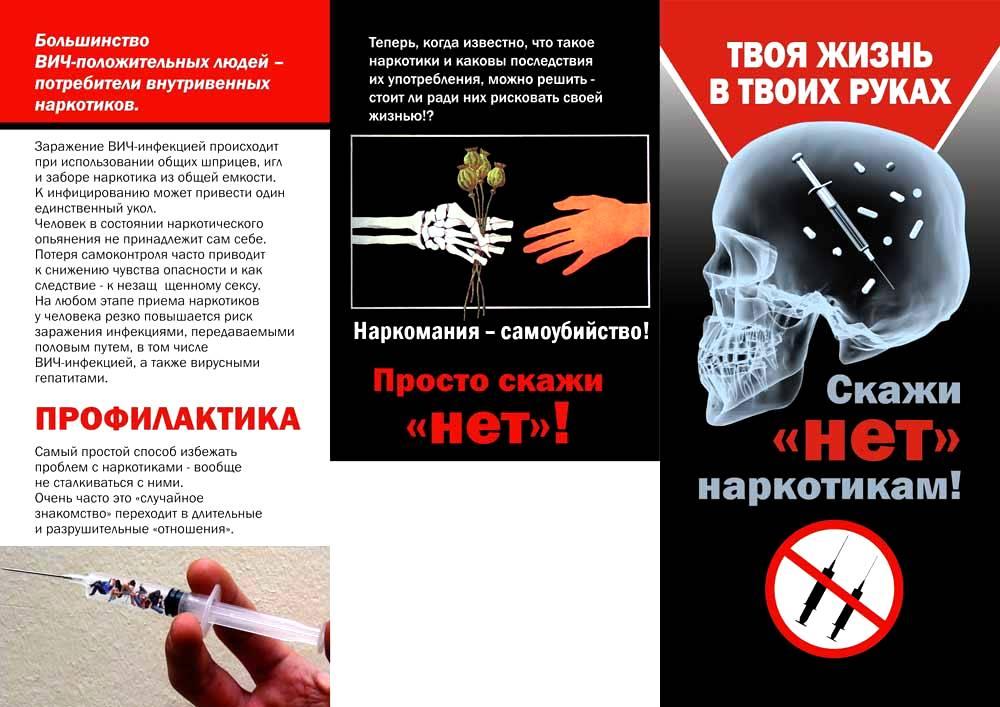    Отдел обслуживания и информацииНаркотики иподросток(буклет)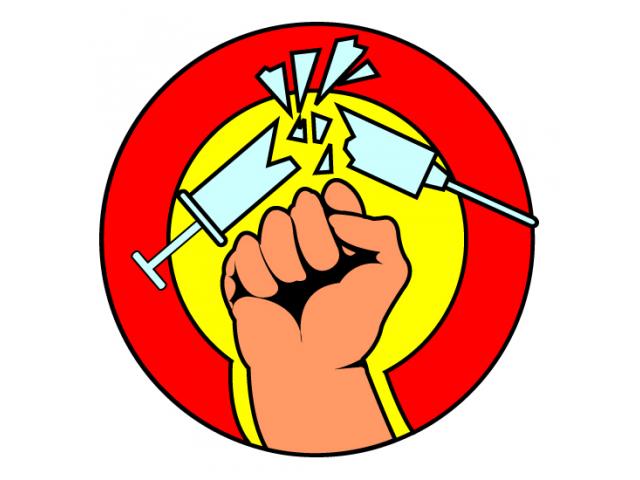 г. Смолевичи, 2021 г.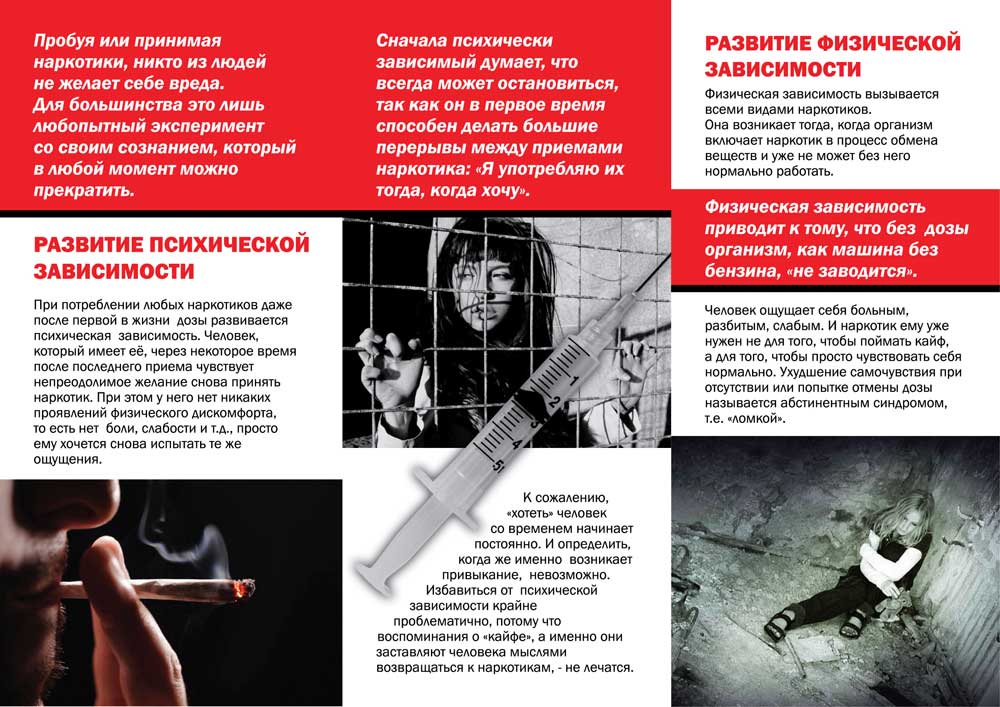 